PROGRAMA DE EXAMEN 2020/2021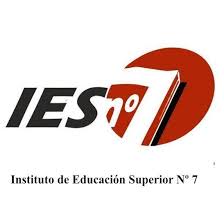 Contenidos    Modulo ILa Psicología  social en el contexto de la Psicología Científica. Modelos teóricos. Relación con otras disciplinas. Recorrido sincrónico por el origen histórico de la Psicología Social. Dicotomía entre la psicología social psicológica y la psicología social sociológica. Desarrollo teórico europeo y estadounidense.Conceptos fundantes: La realidad como construcción.  La representación de la realidad como construcción social. Teoría de las representaciones de Serge Moscovici.Conducta. Las formas de adaptación a la realidad. Adaptación pasiva y adaptación activa. Conflicto. Aportes de José Bleger.Modulo II Concepción de sujeto. La  configuración del sujeto: sujeto en situación. Conducta como causación.  Psicología social pichoniana y los nuevos paradigmas.ECRO.Módulo IIIConcepción del sujeto social. Socialización e identificaciones. Construcción de la identidad y proceso de socialización. Los grupos. Principios organizadores de la estructura grupal. Grupo operativo. Grupo familiar. La comunicación en los grupos. Vínculo, protovínculo. Roles y liderazgo. Aporte de  Enrique Pichón Riviere.Módulo IVLa cultura como segunda naturaleza humana. Psicología de las masas. Aportes de Le Bon y Freud. Concepto de representación colectiva.La familia en el proceso histórico y en los distintos contextos socio-culturales. La familia como institución social.La escuela como institución .Lo institucional como factor constitutivo de los lazos en las instituciones .Autoridad-conflicto.El declive de las instituciones. Abordaje de procesos de reinvención.